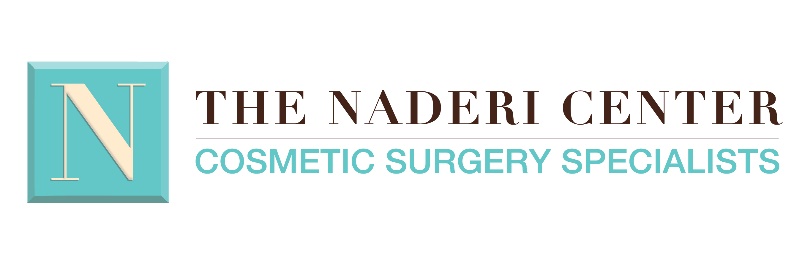 Internship ApplicationINTERNSHIP APPLICATION QUESTIONSPlease list any clinical experiences (ex: ER/OR shadowing, volunteering at a community clinic, etc.)____________________________________________________________________________________________________________________________________________________________________________________________________________________________________________________________________________________________________________________________________________________________________________________________________________________________________If you have experience doing research or other scholarly work, please describe your experience:____________________________________________________________________________________________________________________________________________________________________________________________________________________________________________________________________________________________________________________________________________________________________________________________________________________________________Why does the field of cosmetic surgery interest you?___________________________________________________________________________________________________________________________________________________________________________________________________________________________________________________________________________________________________________________________________________________________________________________________________________________________________How did you hear about The Naderi Center?_______________________________________________________________________________________________________________________________________________________________________________________________________________________________________________________________________________________What do you hope to gain from The Naderi Center Internship program?____________________________________________________________________________________________________________________________________________________________________________________________________________________________________________________________________________________________________________________________________________________________________________________________________________________________________GENERAL INFORMATIONDate__________Applicants Name______________________________________________________Address_____________________________________________________________Cell Phone________________________Are you currently employed? __Yes  __No    If yes, where?____________________May we contact your employer? __Yes  __No   If no, why not?_________________What date are you available to start the Internship?____________Please list days and hours you are available to intern:________________________________________________________________________________________________________________________________________Can you travel to both office locations? __Yes  __NoAre you able to commit to one year of The Naderi Center Internship Program? __Yes  __NoDRIVERS LICENSEDo you have a valid driver’s license? __Yes  __NoDriver’s license number _________________ State of issue_________ Expiration date _________EDUCATION EDUCATION EDUCATION EDUCATION EDUCATION TYPE OF SCHOOLNAME OF SCHOOLCITY & STATE YEARS ATTENDEDMAJOR & DEGREECollegeGraduate School Bus. Or Trade School  Special Honors Special Honors Special Honors Special Honors Special Honors SKILLS- Check off those skills which with you are truly proficient in__ Medical Writing      __Medical Scribe      __EMR         __Web Page Design        __ Photography__Photo Editing       __Instagram      __Facebook      __Twitter       __Snapchat     __Public SpeakingOTHER SPECIAL SKILLS- Please list other special skills you may have, e.g., fluency in other languages, professional licenses, special medical training, etc. PREVIOUS EXTRACURRICULAR ACTIVITIES/ WORK EXPERIENCE- Please list your experience beginning with your most recent. If you were self-employed, give the firm name.PREVIOUS EXTRACURRICULAR ACTIVITIES/ WORK EXPERIENCE- Please list your experience beginning with your most recent. If you were self-employed, give the firm name.1. Extracurricular Activity/ EmploymentDatesDescription of Duties Performed:Description of Duties Performed:2. Extracurricular Activity/ EmploymentDatesDescription of Duties Performed:Description of Duties Performed:3. Extracurricular Activity/ EmploymentDatesDescription of Duties Performed:Description of Duties Performed:REFERENCES- Please list two references. Name_________________________       Name______________________________Relationship_____________________     Relationship________________________ Email_________________________        Email______________________________ Telephone_____________________        Telephone__________________________CERTIFICATION OF TRUTH AND ACCURACYI certify that the information in this application is true, complete and correct. I understand that false answers, statements, or significant omissions made by me on this form shall be sufficient cause for denial of internship. PLEASE SIGN HERE:_____________________________ DATE_______________